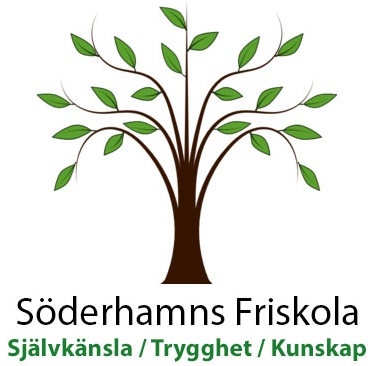 Värdegrundsdokument med Kränkning ochLikabehandlingsplan 
Söderhamns friskola och Fritids2021–2022Söderhamns friskolas verksamhet och policy för likabehandling.Den bärande idén i skollagens paragraf 1 kap 2§ är människors lika värde. Lagen mot diskriminering och kränkande behandling av barn och elever har tillkommit för att slå vakt om detta. Lagstiftningen ger skydd mot särbehandling på grund av kön, könsöverskridande identitet eller uttryck, etnisk tillhörighet (hudfärg, nationellt eller etniskt ursprung), religion eller annan trosuppfattning, sexuell läggning (homosexualitet, bisexualitet eller heterosexualitet) och/eller funktionsnedsättning (varaktiga fysiska, psykiska eller intellektuella begränsningar av en persons funktionsförmåga).Diskrimineringslag (2008:567)1§ Denna lag har till ändamål att motverka diskriminering och på andra sätt främja lika rättigheter och möjligheter oavsett kön, könsöverskridande identitet eller uttryck, etnisk tillhörighet, religion eller annan trosuppfattning, funktionshinder, sexuell läggning eller ålder.
Definitioner av begrepp som ingår i lagen:DiskrimineringDiskriminering är ett övergripande begrepp för negativ och kränkande behandling av individer eller grupper av individer utifrån olika grunder. Diskriminering används också som begrepp i fall där institutioner genom text och olika strukturer och arbetssätt kan upplevas som kränkande.
Direkt och indirekt diskrimineringMed direkt diskriminering menas att en elev inte får missgynnas i förhållande till andra genom särbehandling på grund av diskrimineringsgrunderna.Indirekt diskriminering menas att en elev genom att till synes neutrala regler/ ordningsföreskrifter tillämpas så att de i praktiken får en diskriminerande effekt.  Annan kränkande behandlingDetta innefattar all form av kränkning av en annan individ. Hit räknas även andra elevers föräldrar och utomstående som besöker/vistas i skolans lokaler. Det är ett uppträdande som, utan att vara trakasserier kränker en elevs värdighet. Syftet med begreppet är att alla beteenden som en elev upplever som kränkande ska täckas in. Det är eleven som avgör om beteendet eller handlingen är kränkande.TrakasserierTrakasserier är beteenden som kränker en elevs värdighet och som är kopplade till diskrimineringsgrunderna.Trakasserier kan vara:
Fysiska: slag knuffar, tafsande.Verbala/icke-verbala: hot, svordomar, öknamn, göra kränkande 	gester och miner.Psykosociala: utfrysning, blickar, alla går när man kommer.Texter och bilder: sms, mms, fotografering, skriva meddelande (t.ex. lappar, internet).Repressalier11§ Lagen omfattar ett förbud mot repressalier. Med detta menas att om en elev har anmält någon ansvarig eller medverkat i en utredning som gäller överträdelse av lagen, så får inte barnet eller eleven bestraffas som följd av detta.
Skadestånd och bevisbörda12§ Genom lagen får eleverna möjlighet att kräva skadestånd. Om eleven visar på omständigheter som tyder på diskriminering, annan kränkande behandling eller repressalier är det huvudmannen som ska bevisa motsatsen. För att undgå att bli skadeståndsskyldig måste skolan visa alla rimliga åtgärder har vidtagits för att förebygga eller förhindra behandlingen. Det innebär att skolans dokumentation är helt central.Skolpersonalens befogenheterI skollagen 5 kap 6–15§ står det att skolan har tydliga befogenheter för att skapa trygghet och studie ro och kan vidta följande åtgärder. Kontakt från skolan med vårdnadshavare måste tas innan åtgärd sätts in.Utvisning ur klassrummet och ev. kvarsittning om eleven förlorat	tid.Utredning och åtgärder tillsammans med vårdnadshavareSkriftlig varningTillfällig omplacering i annan grupp på skolanAvstängning i högst en veckaAlla åtgärder föregås av regelbunden föräldrakontakt. Vi arbetar utefter en konsekvenstrappa för kränkning där de olika stegen finns presenterade. Skolans vision och policy- Vi på Söderhamns Friskola vill att varje elev ska känna sig sedd och accepterad för den han/hon är.- Vi vill lägga grunden för lärandet i en trygg inlärningsmiljö och vill arbeta för att varje elev ska få utvecklas efter sina egna förutsättningar.- Vi vill att elever och personal ska trivas och känna sig trygga i skolan.Mål; skolan ska sträva efter att varje elev- Utvecklar en god självkänsla och empatisk förmåga.- Respekterar andra människors egenvärde.- Tar avstånd från att människor utsätts för förtryck och kränkande behandling.- Utvecklar förmåga att göra medvetna ställningstaganden.- Visar respekt och omsorg om närmiljön och miljön i ett vidare perspektivDet förebyggande arbetet
Skolan/fritids har gemensamma regler som bearbetas i varje klass vid läsårets start.Reglerna revideras varje år (se bilaga 2).Alla klasser har klassråd regelbundet.Vi arbetar med värdegrunden genom övningar för att främja den sociala emotionella utvecklingen.Vi arbetar för att ett kontinuerligt värdegrundsarbete skall etableras på skolan i syfte att få elever att reflektera över handlingar och val samt öka empati och ansvar för andra.All personal är vaksam på samt ska reagera på och följa upp trakasserier, kränkningar, mobbning, våld och andra tecken på ohälsa.Vi tar itu med och hjälper eleverna att lösa konflikter så snart de uppstår.Vi följer våra handlingsplaner och har tydliga rutiner.Det finns alltid en vuxen tillsammans med eleverna under lunch och rast.Vi har regelbundna samtal med barngrupperna om klimatet i omklädningsrum och duschar vid idrotten. Vuxennärvaro i de lägre åldrarna.Rastvärdarna skall vara extra uppmärksamma på skolans riskområden.Regelbundna samtal i barn – och personalgrupperna om klimatet på skolan.Vi har rutiner (se nedan) som stärker tryggheten och vi har gemensamma regler som är framtagna tillsammans med eleverna och väl förankrade hos elever, föräldrar och personalRutinerNärvarokontrollRastvärdarPedagogiska luncherDirektingripande vid kränkningLärare informeras vid händelse av kränkning, våld, hot.Rektor, och /eller vårdnadshavare informeras vid allvarligare 	händelser.Dokumentation av händelser. (Händelserapport)Föräldraråd för samverkan mellan föräldrar och skola. Kartläggning/Nuläges analysEleverna för fram sina upplevelser av skolan genom klassråd, daglig kontakt med sina pedagoger samt vid utvecklingssamtal, där en punkt handlar om elevens trivsel. Varje elev får fylla i en enkät varje år för att bedöma elevens trivsel och klimat på skolan. Vid personalmöten och klassråd diskuteras otrygga platser på skolan och markeras på en karta över skolområdet. (Se bilaga 1)Upptäcka Trivsel är en punkt vid utvecklingssamtal.Trivselenkät till elever och föräldrar. Uppmuntra elever att våga berätta.Personal som aktivt lyssnar och tar elevens ord på allvar.Att personal finns ute med eleverna och ingriper så fort de upptäcker eller hör något.Att föräldrar så fort som de får reda på att deras barn blivit utsatt 	för en kränkande handling tar kontakt med ansvarig lärare alt.	rektor/fritidspersonal.Implementering/FörankringLikabehandlingsplanen förankras hos elever, föräldrar och personal genom följande rutiner:Vi arbetar aktivt med likabehandlingsplanen under årets gång för	 att eleverna ska bli medveten om dess innebörd. Likabehandlingsplanen revideras och skickas ut till alla föräldrar.	för påskrift.Finns även tillgänglig på skolans anslagstavla och på skolans 	hemsida.Övrigt: Vid nyanställningar presenteras likabehandlingsplanen.Uppföljning och utvärdering:I slutet av varje termin görs en utvärdering av likabehandlingsarbetet genom elev och föräldraenkäter. En utvärdering av årets dokumentation och samtal av personal.Handlingsplan om kränkande behandling upptäcks: elev - elev
Personal som blir vittne till kränkande handling ingriper genom   	att avbryta handlingen och prata med de inblandade.Om en elev själv känner sig kränkt av någon elev vänder han/hon 	sig till någon lärare, fritidspedagog eller rektor/fritidschef.De inblandade informeras om skolans ansvar, handlingsberedskap samt om kommande åtgärder.Den lärare som är ansvarig för eleven, samt övrig personal meddelas och informeras om vilka åtgärder som vidtagits.Läraren kontaktar föräldrarna.Åtgärdsplan upprättas (se bilaga 3)Kartläggning av riskområden tillsammans med den utsatte och	diskussioner om förstärkning av vuxna diskuterasUppföljning av ärendet görs inom tre veckor.Har situationen inte förbättrats kallas samtliga inblandade till ett möte med elevhälsoteam bestående av rektor/fritidschef, ansvarig lärare, fritidspedagog, skolsköterska. Här diskuteras vidare åtgärder och eventuella påföljder.Kränkning upphört? Vid ja: utvärdering och avslut.Handlingsplan om kränkande behandling upptäcks: vuxen – elev, elev - vuxenPersonal som blir vittne till kränkande handling ingriper genom att avbryta handlingen och prata med de inblandade.Om en elev känner sig kränkt av någon vuxen vänder han/hon sig till någon lärare, fritidspedagog eller rektor/fritidschef.Den vuxne/eleven som gjort en kränkning informeras om skolans ansvar, handlingsberedskap samt om kommande åtgärder.Personalen kontaktar rektor/fritidschef som sammankallar till ett möte med det inblandande och föräldrar, om så önskas tillsammans med en från elevhälsoteamet. På mötet ska det ges möjlighet till samtal med varandra.Åtgärdsplan upprättas (se bilaga 3).Uppföljning av ärendet görs inom tre veckor.Har situationen inte förbättrats kallas samtliga inblandade till ett nytt möte därvidare åtgärder och eventuella påföljder diskuteras.Kränkning upphört? Vid ja: utvärdering och avslut.Handlingsplan om kränkande behandling upptäcks: vuxen – vuxenPersonal som blir vittne till kränkande handling ingriper genom att avbryta handlingen och prata med de inblandade.Om personalen känner sig kränkt av någon vänder han/hon sig till rektor/fritidschef.Rektorn/fritidschef sammankallar till ett möte med det inblandande. På mötet ska det ges möjlighet till samtal med varandra.Åtgärdsprogram upprättas.Uppföljning av ärendet görs inom tre veckor.Har situationen inte förbättrats kallas samtliga inblandade till ett nytt möte där vidare åtgärder och eventuella påföljder diskuteras.Kränkning upphört? Vid ja: utvärdering och avslut.Förväntningar på personal – Vi har höga förväntningar på dig som elevVi arbetar för att alla ska känna sig tryggaVi strävar efter att bygga goda relationer och hjälper till att lösa eventuella konflikter.Vi respekterar människors lika värdeVi arbetar för en god arbetsmiljöVi erbjuder varierad och kunskapsutvecklad undervisningVi har kontakt med vårdnadshavare om vi känner oro.Förväntningar på elever – Att du följer skolans reglerAtt du använder ett vårdat språkAtt du är en snäll kompisAtt du bidrar till studiero för din själv och dina klasskamraterAtt du vänder dig till en vuxen om du känner oroAtt du kommer i tid till lektionernaAtt du är rädd om skolans miljöAtt du tar ansvar för dina studierFörväntningar på vårdnadshavare – Att ditt barn kommer i tid till skolanAtt ditt barn har fått tillräckligt med sömnAtt ditt barn äter frukost innan skolstartAtt du engagerar dig för ditt barns skolgång och läxorAtt du läser information i Unikum (varje vecka)Att du frånvaroanmäler och friskanmäler ditt barnAtt du medverkar på utvecklingssamtal och föräldramötenAtt du kontaktar personal om du känner en oro för ditt barnSkolans gemensamma regler – Vi använder ett vårdat språkVi visar varandra respektVi arbetar för en god Studie-roVi är rädda om skolans saker och våra fina lokalerVi går inomhusVi lyssnar på våra kompisar och vuxnaVi håller oss på skolans område (ej bäcken) Vi tar ansvar för skolarbetetSöderhamns friskolas Konsekvenstrappa (när någon elev bryter mot skolans regler)Ordningsfrågor, trygghet och studieroSkolan ska vara trygg och erbjuda lugn och ro för att elever och lärare ska kunna arbeta och trivas. Lärarna och eleverna på skolan ska tillsammans arbeta för en bra arbetsmiljö och komma överens om ordningsregler på skolan.De regler som ska gälla på skolan ska elever och vuxna bestämma tillsammans. När eleverna och de vuxna har kommit överens om vilka regler de vill ha bestämmer rektorn vilka regler som ska gälla. I reglerna står det vad man får göra och inte göra i skolan. De kan handla om att komma i tid till lektionerna, vara en bra kompis, lyssna på de vuxna i skolan och att inte använda sin mobiltelefon under lektionstid. Reglerna är till för att skapa ordning, trivsel och studiero.För att alla ska kunna följa reglerna är det viktigt att alla, både elever och vuxna på skolan, får veta att det finns ordningsregler och vad som står i dem. Alla som är i skolan har ett ansvar för att följa skolans regler och ta hänsyn till varandra så att det blir en bra arbetsmiljö på skolan. Det är rektorn som beslutar om ordningsregler. Ordningsreglerna gäller fritidshemmet och alla skolformer utom förskola, kommunal vuxenutbildning eller särskild utbildning för vuxna. (Källa: 5 kapitlet skollagen).Vem har ansvaret för studiemiljön i skolan?Det är skolans, och ytterst rektorns, ansvar att skapa trygghet och studiero i skolan. Utbildningen ska utformas på ett sådant sätt att alla elever tillförsäkras en skolmiljö som präglas av trygghet och studiero. En förutsättning för det är att elever, lärare och annan personal känner ett gemensamt ansvar för arbetsmiljön på skolan och har respekt för varandra.Det finns dock situationer när de åtgärder som lärare, rektor och övrig personal gjort i ett förebyggande syfte inte är tillräckliga. Då kan skolan behöva använda de disciplinära åtgärder som finns i skollagen för att skapa en god studiemiljö.Vad betyder det att rektorn och lärarna har allmänna befogenheter att vidta omedelbara och tillfälliga åtgärder för en trygg skolmiljö?Rektorn och personalen ska skapa trygghet och studiero för eleverna och får ingripa för att komma till rätta med en elev som stör. Rektorn eller lärarna får då vidta de omedelbara och tillfälliga åtgärder som krävs för att tillförsäkra eleverna trygghet och studiero eller för att komma till rätta med en elevs ordningsstörande uppträdande. Det kan till exempel handla om tillrättavisningar eller omflyttningar i klassrummet för att sära på elever. Bestämmelsen i skollagen gäller också om en rektor eller en lärare behöver gå emellan två elever som bråkar eller för att stoppa skadegörelse.Åtgärderna får inte inskränka elevens rätt till utbildning. Man får bara göra saker som är rimliga i förhållande till syftet och till omständigheterna i den aktuella situationen. Det kan exempelvis vara elevens ålder och beteende. Rektorn och lärarna måste vara särskilt återhållsamma med åtgärder när det gäller elever i förskoleklassen eller i grundskolans lägre årskurser.Vad är disciplinära åtgärder och vilka disciplinära åtgärder regleras i skollagen?Bestämmelserna i skollagen om disciplinära åtgärder gäller både för skolor inom det offentliga skolväsendet och för fristående skolor. De ska inte användas för att straffa eleverna utan tanken är att de ska leda till ett ändrat beteende så att arbetssituationen blir bättre för eleven och alla andra på skolan. De disciplinära åtgärder som regleras i skollagen är omhändertagande av föremål, utvisning, kvarsittning, omplacering och avstängning. Skolan får bara använda en disciplinär åtgärd om den står i rimlig proportion till sitt syfte och övriga omständigheter. De åtgärder som vidtas får inte inskränka en elevs rätt till utbildning. När det gäller underåriga elever måste utgångspunkten också vara att åtgärden vidtas med hänsyn till barnets bästa. (Källa: 5 kapitlet skollagen).Utvisning och skriftlig varningNär får en lärare och rektor fatta beslut om utvisning ur undervisningslokalen eller kvarsittning?En lärare får under vissa förutsättningar visa ut en elev från undervisningslokalen för resten av lektionen. Det får läraren göra om eleven stör undervisningen eller på annat sätt uppträder olämpligt och inte slutar med det när läraren säger till. Det kan till exempel vara att eleven uppträder stökigt och stör ordningen.Det är skolan som har ansvaret för tillsynen av eleven under utvisningstiden. Läraren måste därför se till att någon i skolpersonalen har viss uppsikt över eleven under den tid eleven är utvisad. Rektorn eller läraren kan också besluta att en elev ska stanna kvar i skolan en timme efter undervisningen eller att eleven ska komma till skolan en timme innan undervisningen börjar. Den som har beslutat om utvisning ur undervisningslokalen eller kvarsittning ska dokumentera det och meddela vårdnadshavare. Utvisning ur undervisningslokalen och kvarsittning får användas i grundskolan, grundsärskolan, specialskolan, sameskolan, gymnasieskolan och gymnasiesärskolan. (Källa: 5 kapitlet skollagen).Vad betyder att rektorn ska se till att saken utreds?Om en elev vid upprepade tillfällen stört ordningen eller uppträtt olämpligt, ska rektorn se till att saken utreds. Saken ska även utredas om eleven har gjort sig skyldig till en allvarligare förseelse. Skolan ska vid utredningen samråda med elevens vårdnadshavare.Med utgångspunkt i vad utredningen visar ska rektorn se till att skolan gör något för att få eleven att ändra sitt beteende. Det kan till exempel vara en skriftlig varning. Det kan också handla om att ge eleven stöd i undervisningen eller annat stöd från elevhälsan om eleven behöver det. Elevens vårdnadshavare ska informeras om rektorns beslut. Bestämmelsen om utredning gäller i förskoleklassen, grundskolan, grundsärskolan, sameskolan, specialskolan, gymnasieskolan och gymnasiesärskolan. Det finns även bestämmelser om utredningar när det gäller en elevs behov av särskilt stöd. Om förutsättningarna för en sådan utredning är uppfyllda ska även en sådan utredning inledas (2).(Källor: 3 kapitlet och 5 kapitlet skollagen).När kan rektorn fatta beslut om att ge en elev en skriftlig varning?När en utredning är klar kan rektorn besluta om att ge en elev en skriftlig varning. Syftet med den skriftliga varningen är att dokumentera det som har kommit fram och bestämts i samtalen med eleven om vilka konsekvenser det kan få om eleven inte ändrar sitt beteende. Avsikten är även att peka på att skolan inte accepterar elevens uppförande. Elevens vårdnadshavare ska informeras om rektorns beslut. Bestämmelserna om skriftlig varning gäller i förskoleklassen, grundskolan, grundsärskolan, sameskolan, specialskolan, gymnasieskolan och gymnasiesärskolan. (Källa: 5 kapitlet skollagen).Omplacering och avstängning av elever i grundskolanVad betyder att rektorn kan besluta att tillfälligt omplacera en elev till en annan klass inom skolan?En rektor fattar enligt skollagen beslut om en skolans organisation. Det innebär bland annat att rektorn fattar beslut om hur eleverna ska delas in i klasser och grupper. Rektorn kan även göra omplaceringar av elever till andra klasser och grupper under pågående termin. Det finns också möjlighet för rektorn att fatta beslut om att en elev ska ges undervisning i en annan undervisningsgrupp, särskild undervisningsgrupp, som en form av särskilt stöd.Reglerna om att tillfälligt omplacera en elev som en disciplinär åtgärd handlar om rätten för en rektor att fatta ett beslut om att tillfälligt placera om en elev i avvaktan på en beständig lösning i syfte att upprätthålla trygghet och studiero. En rektor kan då besluta om att tillfälligt flytta en elev till en annan undervisningsgrupp än den eleven normalt tillhör eller till en annan plats inom samma skolenhet. Rektorn får flytta eleven om det man gjort efter utredningen inte räcker, eller om det är nödvändigt för att de andra eleverna ska få trygghet och studiero. Omplacering kan alltså som huvudregel bli aktuellt först när man har gjort en utredning och åtgärderna utifrån den inte har haft någon effekt.Omplaceringen får bara i undantagsfall gälla längre än två veckor. Den får aldrig vara längre än fyra veckor. Elevens vårdnadshavare ska informeras om rektorns beslut. Rektorn ska även dokumentera åtgärden. (Källa: 5 kapitlet skollagen).När kan en rektor besluta om att tillfälligt omplacera en elev till en annan skola?Om den tillfälliga omplaceringen inom skolan inte har fått effekt får rektorn besluta att en elev tillfälligt ska flytta till en annan skola. Detta kan rektorn göra under förutsättning att rektorn på den andra skolan godtar denna lösning. Skolan måste informera elevens vårdnadshavare innan eleven flyttas till den andra skolan. Placeringen vid den andra skolan ska bara i undantagsfall vara längre än två veckor. Den får aldrig vara längre än fyra veckor. Rektorn ska dokumentera beslutet. Bestämmelserna om tillfällig omplacering får användas i förskoleklassen, grundskolan, grundsärskolan, specialskolan, sameskolan, gymnasieskolan och gymnasiesärskolan.Elever i kommunala grundskolor och grundsärskolan kan flyttas permanent till en annan skola för att ge de andra eleverna trygghet och studiero. Den möjligheten finns om det är nödvändigt utifrån elevernas trygghet och studiero. Åtgärden ska användas restriktivt och enbart när andra åtgärder prövats först. Beslutet kan även fattas utan att andra åtgärder prövats om det är en väldigt allvarlig incident. (Källor: 5 kapitlet och 10 kapitlet skollagen.)När kan en rektor fatta beslut om avstängning i grundskolan, och övriga obligatoriska skolformer?I vissa fall får rektorn fatta besluta om att stänga av en elev helt eller delvis. Det kan ske för att man på skolan ska klara av en akut situation. Huvudregeln är att det finns tre krav som måste vara uppfyllda för att rektorn ska kunna stänga av en elev. Det finns dock tillfällen när skolan kan stänga av en elev utan att ha prövat andra åtgärder först. Det kan till exempel vara om eleven har begått ett allvarligt brott mot en annan elev eller lärare.https://www.skolverket.se/for-dig-som-ar.../elev-eller-foralder/skolans-organisation/ordningsfragor-trygghet-och-studieroKonsekvenstrappaBilaga1Kartläggning av riskområden för Söderhamns Friskola och fritidsInomhus:1. Kapprummet2. Toaletter3. Byggrummet4. Omklädningsrum idrotten.
Utomhus:BasketplanRutschkanan Kortsidorna av husetSkogenFotbollsplanOvan riskområden har tagits fram på personalkonferenser och klassråd HT 2020. Revideras fortlöpande genom klassråd.Bilaga 2Regler och tillvägagångssätt.Söderhamns Friskola och Fritids regler:Vi ska vara snälla mot varandra.Visa respekt mot varandra.Vara rädda om skolans saker. Tillvägagångssätt: Man får en tillsägelse.Samtal med de inblandade. Lärare/fritidspedagog kontaktar föräldrar (Vid allvarligare händelser).Vid allvarligare händelser som våld, hot, kränkningar, och skadegörelse skriver en vuxen en händelserapport tillsammans med de inblandade.Samtal med rektor. Plan med vidare åtgärder tas fram och dokumenteras.  Uppföljning av ärendet inom tre veckorEj förbättring: Nytt möte med samtliga inblandade, vårdnadshavare, elevhälsoteam, rektor, ansvarig lärare, fritidspedagog. Här diskuteras vidare åtgärder och eventuella påföljder.Elevernas rättigheter och skyldigheter:Rättigheter:Alla ska känna sig trygga i skolanAlla ska känna att de blir respekteradeAlla ska känna att de är lika mycket värda.Ingen ska utsättas för diskriminering eller annan kränkande behandling.Skyldigheter:Att inte utsätta någon för diskriminering eller annan kränkande behandling.Att reagera/agera när någon blir utsatt för diskriminering eller annan kränkande behandling.Skolans befogenheter.I skollagen 5 kap 6–15§ står det att skolan har tydliga befogenheter för att skapa trygghet och studie ro och kan vidta följande åtgärder. Kontakt från skolan med vårdnadshavare måste tas innan åtgärd sätts in.Utvisning ur klassrummet och ev. kvarsittning om eleven förlorat tidUtredning och åtgärder tillsammans med vårdnadshavareSkriftlig varningTillfällig omplacering i annan grupp på skolanAvstängning i högst en veckaAlla åtgärder föregås av regelbunden föräldrakontakt.Bilaga 3Dokumentation vid kränkande behandling:Datum: ________________________________Upptäckt av: ___________________________Avslutat den: _________________________________Avslutat av:   _________________________________Steg 1# Tillsägelse att upphöra med beteendet. Info till klasslärareSteg 2# Utvisad ur klassrummet under del eller hela lektionen. Skollagen kap 5 paragraf 7. # Omhändertagande av föremål. Skollagen kap 5 paragraf 22.# Kvarsittning. Skollagen kap 5 paragraf 8.# Berörd personal dokumenterar (ev kränkningsanmälan) och kontaktar vårdnadshavare samt meddelar rektor. Steg 3# Möte med elev, vårdnadshavare och mentor. # Handlingsplan upprättas. Mentor dokumenterar.Steg 4# Utredning görs av mentor på rektorns uppdrag. Skollagen kap 5 paragraf 9.# Rektor kallar till möte med elev, vårdnadshavare och mentor. # Skriftlig varning. Skollagen kap 5 paragraf 11. Steg 5# Omplacering inom skolenheten. Skollagen kap 5 paragraf 12.# Omplacering till annan skolenhet. Skollagen kap 5 paragraf 13.#Avstängning. Skollagen kap 5 paragraf 14 &15.Händelse:Åtgärder:Föräldrakontakter:Uppföljning: